                                                                  Муниципальный контракт № 0820300018121000166-1«на выполнение работ по благоустройству общественной территории - Сквер в микрорайоне ЛДК по ул. Центральная, д. 11, г. Дальнереченск, Приморский край»Идентификационный код закупки:    в план – графике: 213250601014125060100100700004399244   в извещении:       213250601014125060100100700024399244 город Дальнереченск                                                                                                                            «30» ноября 2021 г.Муниципальное казенное учреждение «Управление жилищно-коммунального хозяйства Дальнереченского городского округа», именуемое в дальнейшем «Заказчик», в лице начальника управления  Ибрагимова Эдуарда Искандаровича, действующего  на основании Устава, с одной стороны, и Индивидуальный предприниматель Мороз Виктор Олегович, единственный участник электронного аукциона № 0820300018121000166 именуемый  в дальнейшем «Подрядчик», в лице Мороз Виктора Олеговича действующего на основании свидетельства № 003703016 от 13.03.2012г., с другой стороны, вместе именуемые «Стороны», с соблюдением требований Федерального закона от 05.04.2013  № 44-ФЗ «О контрактной системе в сфере закупок товаров, работ, услуг для обеспечения государственных и муниципальных нужд» (далее – Федеральный закон № 44-ФЗ),  на основании  Протокола электронного аукциона № 0820300018121000166-2 от «19» ноября 2021 года, заключили настоящий муниципальный контракт (далее Контракт) о нижеследующем:ПРЕДМЕТ КОНТРАКТА1.1. Подрядчик обязуется выполнить собственными силами  и средствами  работы по благоустройству общественной территории - Сквер в микрорайоне ЛДК по ул. Центральная, д. 11, г. Дальнереченск, Приморский край, в дальнейшем именуемые «Работы»  в сроки, предусмотренные Контрактом, с учетом графика выполнения строительно-монтажных работ (Приложение № 2).1.2. Перечень    работ    и    требования    к    работам    определены  в Техническом задании (Приложение №1), локально-ресурсных сметных расчетах (Приложение № 4),  являющимися неотъемлемой частью настоящего Контракта.               1.3. Работы по благоустройству общественной территории - Сквер в микрорайоне ЛДК по ул. Центральная, д. 11, г. Дальнереченск, Приморский край, должны  проводиться в соответствии с  требованиями  необходимых мероприятий по охране труда, охране окружающей среды, защите зеленых насаждений, пожарной безопасности и  сохранности объектов, несет ответственность за нарушение указанных требований, в предусмотренном настоящим Контрактом порядке и сроки.Работы должны производиться в соответствии с действующими нормативно-правовыми актами Российской Федерации с соблюдением техники безопасности, охраны труда, противопожарных, санитарно-гигиенических и экологических норм и правил, в предусмотренном настоящим Контрактом порядке и сроки.              1.4. Место выполнения работ: Сквер в микрорайоне ЛДК по ул. Центральная, 11,  г. Дальнереченск, Приморский край.СРОКИ ВЫПОЛНЕНИЯ РАБОТ      2.1. Работы, предусмотренные настоящим Контрактом, осуществляются Подрядчиком в следующие  календарные  сроки:  Срок выполнения работ: С  01 апреля 2022 года  до 31 июля 2022 года, согласно  графика выполнения работ. Подрядчик в праве досрочно выполнить работы по согласованию с Заказчиком.ЦЕНА РАБОТ И ПОРЯДОК РАСЧЕТОВ	 3.1. Цена по настоящему Контракту определяется на основании протокола электронного аукциона № 0820300018121000166-2 от «19» ноября 2021 года и включает в себя все расходы Подрядчика, уплату налогов, сборов и другие обязательные платежи и расходы связанные с исполнением Контракта.3.1.2. Оплата по Контракту осуществляется в рублях Российской Федерации.                3.2. Цена по настоящему Контракту, составляет  11 005 064 (одиннадцать миллионов пять тысяч шестьдесят четыре) рубля 10 копеек  за счет средств Федерального бюджета, бюджета  Приморского края и бюджета  Дальнереченского городского округа, НДС не предусмотрен.                Расчеты производятся в 2022 году в пределах общего объема бюджетных  ассигнований, предусматриваемых в установленном порядке на текущий финансовый год, при условии поступления субсидий из федерального и краевого  бюджетов  на расчетный счет Заказчика.Цена Контракта устанавливается в российских рублях и включает в себя все расходы Подрядчика, необходимые для исполнения Контракта, в том числе (при необходимости): стоимость выполнения работ, стоимость материала, гарантийные обязательства, доставку, хранение, погрузо-разгрузочные, транспортные расходы, сборку, утилизацию мусора и упаковки, стоимость оплаты труда работников, расходы на страхование, уплату налогов, сборов, таможенных пошлин, другие обязательные платежи в соответствии с действующим законодательством Российской Федерации, а также иные платежи и расходы, которые необходимо понести Подрядчику для исполнения настоящего Контракта.3.2.1. Цена Контракта является твердой и изменению не подлежит, за исключением случаев, предусмотренных ст. 34 и ст. 95 Закона № 44-ФЗ и настоящим Контрактом.3.2.1.1. Изменение цены предусмотрено в следующих случаях:а) при снижении цены Контракта без изменения предусмотренных Контрактом объема работы, качества выполняемой работы и иных условий Контракта;б) если по предложению Заказчика увеличиваются предусмотренные Контрактом объем работы не более чем на десять процентов или уменьшаются предусмотренные Контрактом объем выполняемой работы не более чем на десять процентов. При этом по соглашению сторон допускается изменение с учетом положений бюджетного законодательства Российской Федерации цены Контракта пропорционально дополнительному  объему работы исходя из установленной в Контракте цены работы, но не более чем на десять процентов цены Контракта. При уменьшении предусмотренных Контрактом объема работы стороны Контракта обязаны уменьшить цену Контракта исходя из цены работы.            3.3. Для приемки фактически выполненных работ  Подрядчик представляет Заказчику следующие документы: -счет или счёт-фактуру на бумажном носителе, в случае если Подрядчик в соответствии с Налоговым кодексом РФ является плательщиком НДС,   - акт о приемке выполненных работ и справку о стоимости выполненных работ и затрат унифицированные формы КС- 2 и КС-3 (утвержденные Постановлением Госкомстата РФ №100 от 11.11.1999 г.), - акты на скрытые работы (при наличии), - исполнительную документацию (исполнительные схемы работ, общий журнал работ по форме КС-6), - сертификаты соответствия (в случае, если материал не подлежит сертификации – паспорта изделий (материалов)), заверенные Подрядчиком, - фото и видеоматериалы  фиксации хода работ.При не полной комплектности документов, представленных Подрядчиком в адрес Заказчика, следует мотивированный отказ от проведения приемки. 3.4. Оплата за выполненные в рамках настоящего Контракта Работы производится Заказчиком в течение 10 (десяти) рабочих дней с даты подписания Заказчиком акта о приемке выполненных работ и справки о стоимости выполненных работ и затрат, составленные по унифицированным формам КС-2 и КС-3 (утвержденных Постановлением Госкомстата РФ №100 от 11.11.1999 г.).Сумма, подлежащая по настоящему Контракту уплате Заказчиком юридическому лицу или физическому лицу, в том числе зарегистрированному в качестве индивидуального предпринимателя, подлежит уменьшению на размер налогов, сборов и иных обязательных платежей в бюджеты бюджетной системы Российской Федерации, связанных с оплатой Контракта, если в соответствии с законодательством Российской Федерации о налогах и сборах такие налоги, сборы и иные обязательные платежи подлежат уплате в бюджеты бюджетной системы Российской Федерации Заказчиком.  Выплата аванса не предусмотрена.              3.4.1. Заказчик вправе в случае невыполнения или ненадлежащего выполнения Подрядчиком обязательств, предусмотренных настоящим Контрактом, уменьшить сумму платежа, подлежащего перечислению Подрядчику, на сумму начисленной неустойки (пеней, штрафов), предусмотренных Контрактом, в связи с неисполнением и/или ненадлежащим исполнением Подрядчиком своих контрактных обязательств.4.ОБЯЗАННОСТИ ПОДРЯДЧИКА4.1.Подрядчик обязан:4.1.1. Обеспечить производство работ в полном соответствии с требованиями настоящего контракта и действующих нормативно-технических документов, согласно утвержденному техническому заданию.4.1.2. Обеспечить при проведении работ соблюдение требований техники безопасности, противопожарной и экологической безопасности, требований других нормативно-технических документов.4.1.3. Немедленно известить Заказчика и до получения от него указаний приостановить работы при обнаружении:- возможных неблагоприятных для Заказчика последствий выполнения его указаний о способе исполнения работы;- иных не зависящих от Подрядчика обстоятельств, угрожающих годности или прочности результатов выполняемой работы либо создающих невозможность ее завершения в срок.4.1.4. Обеспечить своевременное устранение недостатков и дефектов, выявленных при приемке работ, за свой счет.4.1.5. Предоставлять при необходимости по требованию экспертной организации, привлеченной Заказчиком для принятия результатов работы, дополнительные материалы, относящиеся к условиям исполнения Контракта и отдельным этапам исполнения Контракта.4.1.6. Выполнить иные обязательства, предусмотренные настоящим Контрактом и действующим законодательством Российской Федерации. 4.2. Подрядчик вправе:-требовать своевременного подписания Заказчиком  акта сдачи-приемки работ по настоящему Контракту;-требовать своевременной оплаты выполненных работ в соответствии с подписанным Сторонами актом сдачи-приемки работ;- участвовать во всех проверках, проводимых Заказчиком;- исполнять полученные в ходе работ указания Заказчика, если они не противоречат условиям настоящего Контракта;- выполнять иные обязательства, предусмотренные настоящим Контрактом и действующим законодательством Российской Федерации.5. ОБЯЗАННОСТИ   ЗАКАЗЧИКА	5.1. Заказчик вправе:- в любое время проверять ход и качество выполнения работ по настоящему Контракту, не вмешиваясь  в деятельность Подрядчика;- требовать от Подрядчика надлежащего выполнения обязательств в соответствии с Техническим заданием (Приложение № 1).	5.2.  Заказчик обязан:- произвести приемку работ в сроки, предусмотренные настоящим  Контрактом;- осуществлять технический надзор за выполнением  работ;- своевременно  сообщать в письменной форме Подрядчику о недостатках, обнаруженных в ходе выполнения работ или сдаче-приемке работ;- своевременно принять,  в установленном настоящим Контрактом порядке оплачивать выполнение работ Подрядчика.	5.3. Заказчик не несет ответственности за несоблюдение правил техники безопасности персоналом Подрядчика при производстве работ и не возмещает Подрядчику никаких затрат, связанных с трудовыми увечьями персонала Подрядчика.	5.4. Выполнять иные обязательства, предусмотренные настоящим Контрактом и действующим законодательством Российской Федерации.6. СДАЧА И ПРИЕМКА РАБОТ 	6.1. Подрядчик уведомляет Заказчика о готовности к передаче результата выполненных Работ в день окончания выполнения работ. Приемка работ по Контракту осуществляются Сторонами в соответствии с Графиком выполнения работ (Приложение № 2 к Контракту).6.2. Подрядчик по исполнению условий Контракта в соответствии с Техническим заданием (Приложение №1 к Контракту), Локальными сметными расчетами (Приложение к Контракту), предоставляет Заказчику в срок не позднее 2 (двух) рабочих дней с момента окончания работ: акт о приемке выполненных работ и справку о стоимости выполненных работ и затрат унифицированные формы КС- 2 и КС-3 (утвержденные Постановлением Госкомстата РФ №100 от 11.11.1999 г.), акты на скрытые работы (при наличии), исполнительную документацию (исполнительные схемы работ, общий журнал работ по форме КС-6, сертификаты соответствия (в случае, если материал не подлежит сертификации – паспорта изделий (материалов)), заверенные Подрядчиком, счет (счет-фактуру) на бумажном и электронном носителях с приложением фото и видеоматериалов фиксации хода работ.В случае невыполнения Подрядчиком условия о передаче названных документов, Заказчик вправе отказаться от приемки результата выполненной Работы. Предоставление Подрядчиком ненадлежащим образом оформленной документации приравнивается к ее не предоставлению.6.3. Приемка Работ производится Заказчиком в течение 5 (пяти) рабочих дней со дня получения документов, указанных в п.6.2. настоящего Контракта. Указанный в настоящем пункте срок приемки выполненных Работ включает в себя фактическую приемку Работ и их документальное оформление, включающее в себя проверку исполнительной документации, проверку  акта о приемке выполненных работ (форма КС-2) и справки о стоимости выполненных работ и затрат (форма КС-3).При возражениях Заказчика, связанных с отдельными видами Работ, их количеством и/или качеством, Акт: о приемке выполненных работ (форма КС-2) не подписывается.6.4. При наличии оснований, Заказчик в течение 5 (пяти) рабочих дней со дня получения документов, указанных в п.6.2. настоящего Контракта, направляет мотивированный отказ в приемке выполненных Работ.6.5. В случае если в процессе исполнения Контракта будут обнаружены некачественно выполненные Работы, работы (с отступлением от СниПов, ГОСТов, СанПиНов, действующих государственных и отраслевых стандартов и других нормативных документов и требований настоящего Контракта), то Подрядчик своими силами и без увеличения стоимости работ обязан переделать Работы для обеспечения их надлежащего качества, без увеличения сроков Работ, предусмотренных настоящим Контрактом. Подрядчик обязан согласовать с Заказчиком разумный срок устранения недостатков.6.6. Подрядчик, ненадлежащим образом выполнивший работы, не вправе ссылаться на то, что Заказчик не осуществлял контроль и надзор за их выполнением.6.7. Для проверки предоставленных Подрядчиком результатов, предусмотренных контрактом, в части их соответствия условиям Контракта Заказчик обязан провести экспертизу. Экспертиза результатов, предусмотренных контрактом, может проводиться заказчиком своими силами или к ее проведению могут привлекаться эксперты, экспертные организации на основании контрактов, заключенных в соответствии с Законом № 44-ФЗ.В случае, если по результатам такой экспертизы установлены нарушения требований Контракта, не препятствующие приемке Работ, в заключении могут содержаться предложения об устранении данных нарушений, в том числе с указанием срока их устранения.6.8. Приемка результатов выполненных Работ оформляется актом и подписывается Заказчиком, со стороны Подрядчика руководителем (либо надлежаще уполномоченным представителем), либо в течение 5 (пяти) рабочих дней с даты получения документов указанных в п.6.2. настоящего Контракта в адрес Подрядчика направляется в письменном виде мотивированный отказ от подписания акта сдачи-приемки выполненных работ.6.9. При просрочке передачи или приемки результатов выполненных Работ риски случайной гибели или случайного повреждения материалов, оборудования, а также результатов выполненных Работ несет Сторона, допустившая просрочку.6.10. Условия производства работ:6.10.1.График выполнения работ устанавливает общие сроки выполнения работ и является  неотъемлемой частью Контракта (Приложение № 2 к Контракту). При выполнении работ, в случае невозможности их производства согласно Графику выполнения работ, Подрядчик по согласованию с Заказчиком вправе внести однократно изменения в данный график путем составления и подписания дополнительного соглашения к Контракту. При внесении таких изменений, конечный срок выполнения работ, указанный в первоначальном графике, изменению не подлежит.Сроки, установленные Графиком выполнения работ, являются основополагающими для исчисления периода просрочки.6.10.2. Заказчик может назначить своего представителя на объект производства Работ, который от имени Заказчика совместно с Подрядчиком осуществляет контроль за их выполнением и качеством производства Работ, а также производит проверку соответствия используемых Подрядчиком материалов условиям настоящего Контракта.6.10.3. Подрядчик обязан известить Заказчика о готовности скрытых работ. Подрядчик приступает к выполнению последующих работ только после приемки Заказчиком скрытых работ и составления актов освидетельствования этих работ. Если закрытие работ выполнено без подтверждения Заказчика, в случае, когда он не был информирован об этом, по требованию Заказчика Подрядчик обязан за свой счет вскрыть любую часть скрытых работ согласно указанию Заказчика, а затем восстановить ее за свой счет.6.10.4. Промежуточная приемка выполненных работ не снимает с Подрядчика ответственность за сохранность данных работ до момента окончательной приемки всех работ по настоящему Контракту. Подрядчик должен за свой счет обеспечивать поддержание выполненных работ в том же состоянии, что и на момент промежуточной приемки по акту освидетельствования скрытых работ, до момента окончательной приемки всех работ, за исключением действия обстоятельств непреодолимой силы.6.10.5. В случае если Заказчиком будут обнаружены некачественно выполненные работы, то Подрядчик за свой счет обязан в срок, установленный Заказчиком, переделать эти работы для обеспечения их надлежащего качества.6.10.6. При отказе или уклонении Подрядчика от составления или подписания акта обнаружения некачественно выполненных работ, дефектов и недоделок Заказчик составляет односторонний акт по фиксированию дефектов и недоделок и их характеру. Уклонением в целях настоящего Контракта понимаются такие действия Подрядчика, когда при уведомлении Подрядчика о необходимости составления и (или) подписания акта обнаружения дефектов и недоделок, Подрядчик в установленный в уведомлении срок не произвел необходимые действия. 6.10.7. Подрядчик гарантирует обеспечение материалами всего комплекса работ по предмету настоящего Контракта в соответствии с Техническим заданием (Приложение № 1 к настоящему Контракту), Локальным сметным расчетом (Приложение к Контракту), используемых при выполнении работ.Применяемые материалы должны быть новыми, не бывшими в употреблении, имеющими сертификаты (паспорта) качества при наличии данных материалов в Едином перечне продукции, подлежащей обязательной сертификации в соответствии с Постановлением Правительства Российской Федерации от 01.12.2009 № 982.Материалы (конструкции), используемые при выполнении работ, должны быть доставлены к месту производства Работ в неповрежденном виде.6.10.8. С момента начала работ и до их завершения Подрядчик ведет общий журнал работ (по форме КС-6), в котором отражает технологию, сроки, качество и условия  производства работ.Заказчик проверяет и своей подписью подтверждает записи в журнале, указывает на недостатки при проведении работ, устанавливает сроки по устранению замечаний. Подрядчик обязан устранить недостатки, указанные Заказчиком, в установленный Заказчиком и технологически возможный срок.Общий журнал работ по форме КС-6 должен быть прошнурован, пронумерован, на титульном листе должны находиться подписи ответственных лиц, также документ должен быть скреплен печатью выдавшей его строительной организации. После окончания ремонтных работ общий журнал работ подлежит передаче Заказчику на хранение.6.10.9. В случае нарушения благоустройства в ходе выполнения работ по настоящему Контракту Подрядчик собственными силами восстанавливает нарушенное благоустройство с вывозом строительного мусора с территории производства Работ, за свой счет.ГАРАНТИЙНЫЕ ОБЯЗАТЕЛЬСТВА7.1. Обеспечение гарантийных обязательств – установлено.7.1.1. Обеспечение гарантийных обязательств Подрядчиком предоставляется после заключения муниципального контракта в срок до подписания документа о приемке результатов исполнения контракта  согласно ч. 7.1. ст. 94 Федерального закона № 44-ФЗ.           7.2. Срок гарантийных обязательств – 36 месяцев  с момента подписания акта выполненных работ.Гарантийные обязательства могут обеспечиваться предоставлением банковской гарантии, выданной банком и соответствующей требованиям статьи 45 Федерального закона № 44-ФЗ, или внесением денежных средств на указанный Заказчиком счет, на котором в соответствии с законодательством Российской Федерации учитываются операции со средствами, поступающими Заказчику. Способ обеспечения гарантийных обязательств, срок действия банковской гарантии определяются в соответствии с требованиями Федерального закона № 44-ФЗ участником закупки, с которым заключается Контракт, самостоятельно. При этом срок действия банковской гарантии должен превышать предусмотренный Контрактом срок исполнения обязательств, которые должны быть обеспечены такой банковской гарантией, не менее чем на один месяц, в том числе в случае его изменения в соответствии со статьей 95 Федерального закона № 44-ФЗ.             7.3. Размер обеспечения гарантийных обязательств 5 % от начальной (максимальной) цены Контракта, что составляет 579 213 (пятьсот семьдесят девять тысяч двести тринадцать) рублей 90 копеек. 7.4. Гарантийный срок продлевается на период, в течение которого Заказчик не мог пользоваться результатом выполненных Работ из-за обнаруженных в ней недостатков, при условии, что Подрядчик был письменно извещен Заказчиком об обнаружении недостатков в срок, предусмотренный п.7.5 настоящего Контракта.7.5. Извещение о выявленных недостатках направляется Заказчиком Подрядчику в течение 3 (трех) рабочих дней со дня их обнаружения.7.6. В случае предъявления Заказчиком требования о безвозмездном устранении недостатков выполненных работ они должны быть устранены Подрядчиком в течение 5 (пяти) рабочих дней с момента получения данного требования.7.7. Заказчик вправе устранять недостатки выполненных Подрядчиком Работ самостоятельно или с привлечением третьих лиц и требовать от Подрядчика возмещения расходов на их устранение.Подрядчик обязан возместить расходы Заказчика на устранение недостатков выполненных Работ в течение 10 (десяти) рабочих дней с момента получения такого требования. Расходы подлежат возмещению при условии представления Заказчиком подтверждающих их документов. 7.8. Если отступления от условий настоящего Контракта или иные недостатки результата выполненных Работ не были устранены в установленный настоящим Контрактом срок, либо являются существенными и неустранимыми, Заказчик вправе отказаться от исполнения настоящего Контракта и потребовать возмещения причиненных убытков.7.9. Требования к гарантии качества выполненных работ, а также требования к гарантийному сроку (гарантийные обязательства) обеспечиваются Подрядчиком посредством предоставления банковской гарантии, выданной банком и соответствующей требованиям статьи 45 Закона № 44-ФЗ, или внесением денежных средств на указанный Заказчиком счет, на котором в соответствии с законодательством Российской Федерации учитываются операции со средствами, поступающими Заказчику.7.10. Возврат Подрядчику денежных средств, внесенных им на счет Заказчика в качестве обеспечения гарантийных обязательств, осуществляется при условии надлежащего исполнения Подрядчиком обязательств, предусмотренных Контрактом, в течение 15 (пятнадцати) дней с даты истечения срока гарантийный обязательств, указанных в пункте 7.2. настоящего Контракта.ОТВЕТСТВЕННОСТЬ СТОРОН ЗА НЕИСПОЛНЕНИЕ ОБЯЗАТЕЛЬСТВ          8. За неисполнение или ненадлежащее исполнение обязательств по Контракту Стороны несут ответственность в соответствии с действующим законодательством Российской Федерации.         8.1. В случае просрочки исполнения Заказчиком обязательств, предусмотренных Контрактом, а также в иных случаях неисполнения или ненадлежащего исполнения Заказчиком обязательств, предусмотренных Контрактом, Подрядчик вправе потребовать уплаты неустоек (штрафов, пеней). Пеня начисляется за каждый день просрочки исполнения Заказчиком обязательства, предусмотренного Контрактом, начиная со дня, следующего после дня истечения установленного Контрактом срока исполнения обязательства. При этом размер пени устанавливается в размере одной трехсотой действующей на дату уплаты пеней ключевой ставки Центрального банка Российской Федерации от не уплаченной в срок суммы. За каждый факт неисполнения Заказчиком обязательств, предусмотренных Контрактом, за исключением просрочки исполнения обязательств Подрядчик вправе взыскать с Заказчика штраф в размере:а) 1000 рублей, если цена Контракта не превышает 3 млн. рублей (включительно);б) 5000 рублей, если цена Контракта составляет от 3 млн. рублей до 50 млн. рублей (включительно);в) 10000 рублей, если цена Контракта составляет от 50 млн. рублей до 100 млн. рублей (включительно);г) 100000 рублей, если цена Контракта превышает 100 млн. рублей.8.2. В случае просрочки исполнения Подрядчиком обязательств, предусмотренных контрактом (в том числе гарантийного обязательства), а также в иных случаях неисполнения или ненадлежащего исполнения Подрядчиком обязательств, предусмотренных контрактом, Заказчик направляет Подрядчику требование об уплате неустоек (штрафов, пеней). 	Уплата неустоек (штрафов, пеней) осуществляется Подрядчиком в течение 10 календарных дней с момента получения требования об уплате неустоек (штрафов, пеней) по следующим реквизитам:Пеня начисляется за каждый день просрочки исполнения Подрядчиком обязательства, предусмотренного Контрактом, в размере одной трехсотой действующей на дату уплаты пени ключевой ставки Центрального банка Российской Федерации от цены Контракта(отдельного этапа исполнения контракта), уменьшенной на сумму, пропорциональную объему обязательств, предусмотренных Контрактом и фактически исполненных Подрядчиком.8.3. За каждый факт неисполнения или ненадлежащего исполнения Подрядчиком обязательств, предусмотренных Контрактом, за исключением просрочки исполнения обязательств (в том числе гарантийного обязательства), предусмотренных Контрактом, Подрядчик выплачивает Заказчику штраф в размере (за исключением случаев, указанных в п. 8.4 – 8.6  настоящего Контракта):а) 10 процентов цены Контракта (этапа) в случае, если цена Контракта (этапа) не превышает 3 млн. рублей;б) 5 процентов цены Контракта (этапа) в случае, если цена Контракта (этапа) составляет от 3 млн. рублей до 50 млн. рублей (включительно);в) 1 процент цены Контракта (этапа) в случае, если цена Контракта (этапа) составляет от 50 млн. рублей до 100 млн. рублей (включительно);г) 0,5 процента цены Контракта (этапа) в случае, если цена Контракта (этапа) составляет от 100 млн. рублей до 500 млн. рублей (включительно);д) 0,4 процента цены Контракта (этапа) в случае, если цена Контракта (этапа) составляет от 500 млн. рублей до 1 млрд. рублей (включительно);е) 0,3 процента цены Контракта (этапа) в случае, если цена Контракта (этапа) составляет от 1 млрд. рублей до 2 млрд. рублей (включительно);ж) 0,25 процента цены Контракта (этапа) в случае, если цена Контракта (этапа) составляет от 2 млрд. рублей до 5 млрд. рублей (включительно);з) 0,2 процента цены Контракта (этапа) в случае, если цена Контракта (этапа) составляет от 5 млрд. рублей до 10 млрд. рублей (включительно);и) 0,1 процента цены Контракта (этапа) в случае, если цена Контракта (этапа) превышает 10 млрд. рублей.8.4. За каждый факт неисполнения или ненадлежащего исполнения Подрядчиком обязательств, предусмотренных Контрактом, заключенным по результатам определения Подрядчика в соответствии с пунктом 1 части 1 статьи 30 Федерального закона «О контрактной системе в сфере закупок товаров, работ, услуг для обеспечения государственных и муниципальных нужд» (далее – Закон № ФЗ-44), за исключением просрочки исполнения обязательств (в том числе гарантийного обязательства), предусмотренных Контрактом, Подрядчик уплачивает Заказчику штраф в размере 1 процента цены контракта (этапа), но не более 5 тыс. рублей и не менее 1 тыс. рублей. 8.5. За каждый факт неисполнения или ненадлежащего исполнения Подрядчиком обязательств, предусмотренных Контрактом, заключенным с победителем закупки (или с иным участником закупки в случаях, установленных Законом № 44-ФЗ), предложившим наиболее высокую цену за право заключения Контракта, за исключением просрочки исполнения обязательств (в том числе гарантийного обязательства), предусмотренных Контрактом, Подрядчик уплачивает Заказчику штраф в размере:а) в случае, если цена контракта не превышает начальную (максимальную) цену контракта:10 процентов начальной (максимальной) цены контракта, если цена контракта не превышает 3 млн. рублей;5 процентов начальной (максимальной) цены контракта, если цена контракта составляет от 3 млн. рублей до 50 млн. рублей (включительно);1 процент начальной (максимальной) цены контракта, если цена контракта составляет от 50 млн. рублей до 100 млн. рублей (включительно);б) в случае, если цена контракта превышает начальную (максимальную) цену контракта:10 процентов цены контракта, если цена контракта не превышает 3 млн. рублей;5 процентов цены контракта, если цена контракта составляет от 3 млн. рублей до 50 млн. рублей (включительно);1 процент цены контракта, если цена контракта составляет от 50 млн. рублей до 100 млн. рублей (включительно).8.6. За каждый факт неисполнения или ненадлежащего исполнения Подрядчиком обязательства, предусмотренного Контрактом, которое не имеет стоимостного выражения, Подрядчик уплачивает Заказчику штраф в размере :а) 1000 рублей, если цена Контракта не превышает 3 млн. рублей;б) 5000 рублей, если цена Контракта составляет от 3 млн. рублей до 50 млн. рублей (включительно);в) 10000 рублей, если цена Контракта составляет от 50 млн. рублей до 100 млн. рублей (включительно);г) 100000 рублей, если цена Контракта превышает 100 млн. рублей.8.7. При неисполнении Подрядчиком в назначенный срок требования об устранении недостатков (дефектов) выполненных работ, Подрядчик обязан по требованию Заказчика возместить Заказчику расходы, понесенные им на устранение недостатков (дефектов) выполненных Подрядчиком работ, а также уплатить штраф в размере, указанном в п. 8.3 настоящего Контракта.8.8. Сторона освобождается от уплаты неустойки (штрафа, пени), если докажет, что неисполнение или ненадлежащее исполнение обязательства, предусмотренного Контрактом, произошло вследствие непреодолимой силы или по вине другой Стороны.8.9. К обстоятельствам непреодолимой силы относятся события, на которые Стороны не могут оказывать влияние и за возникновение которых ответственности не несут (землетрясение, наводнение, пожар, и другие стихийные бедствия, принятие органами законодательной власти ограничительных норм права и другие). Указанные события должны оказывать прямое влияние на невозможность надлежащего исполнения Сторонами принятых обязательств по Контракту. К таким обстоятельствам не относятся нарушение обязанностей со стороны контрагентов Подрядчика, отсутствие на рынке нужных для исполнения товаров, материалов, отсутствие необходимых денежных средств.8.10. Сторона, ссылающаяся на обстоятельства непреодолимой силы, обязана в течение 3 (трех) дней известить другую Сторону о наступлении действия или о прекращении действия подобных обстоятельств и предоставить надлежащее доказательство наступления обстоятельств непреодолимой силы. Надлежащим доказательством наличия указанных обстоятельств и их продолжительности будут служить заключения соответствующих компетентных органов.Если Сторона не направит или несвоевременно направит необходимое извещение, то она обязана возместить другой Стороне убытки, причиненные не извещением или несвоевременным извещением.8.11. Стороны могут отказаться от дальнейшего исполнения обязательств по Контракту по соглашению Сторон, если обстоятельство непреодолимой силы длится более 30 (тридцати) дней. 8.12. В случае установления уполномоченными контрольными органами фактов завышения объема выполненных работ и/или их стоимости Подрядчик осуществляет возврат Заказчику излишне уплаченных денежных средств в течение 5 (пяти) банковских дней после получения от Заказчика соответствующего уведомления.8.13. В случае причинения вреда здоровью (включая случаи со смертельным исходом) и/или ущерба третьим лицам при выполнении работ, вследствие нарушений, допущенных в процессе производства работ и/или в течение гарантийного срока, указанного в пункте 3.4 настоящего Контракта, ответственность перед третьими лицами несет Подрядчик в полном объеме.8.14. За каждый день просрочки исполнения Подрядчиком обязательства, предусмотренного пунктом 8.4 Контракта, начисляется пеня в размере одной трехсотой действующей на дату уплаты пени ключевой ставки Центрального банка Российской Федерации от цены Контракта, уменьшенной на сумму, пропорциональную объему обязательств, предусмотренных Контрактом и фактически исполненных Подрядчиком.8.15. В случае невыполнения Подрядчиком требований Заказчика о приостановке работ в порядке, предусмотренном настоящим Контрактом, Заказчик направляет Подрядчику требование об уплате штрафа в размере, указанном в п. 8.3 настоящего Контракта.8.16. При оплате выполненных работ по настоящему Контракту Заказчик вправе вычесть суммы неустойки (штрафа, пени) из сумм, подлежащих оплате Подрядчику в счет выполненных работ. Исполнение обязательства Подрядчика по перечислению неустойки (штрафа, пени) в доход бюджетов бюджетной системы Российской Федерации в данном случае возлагается на Заказчика и осуществляется последним на основании платежного документа с указанием Подрядчика, за которого осуществляется перечисление неустойки (штрафа, пени) в доход соответствующего бюджета.8.17. Уплата Подрядчиком неустойки или применение иной формы ответственности не освобождает его от исполнения обязательств по настоящему Контракту. Сторона освобождается от уплаты неустойки (штрафа, пени), если докажет, что неисполнение или ненадлежащее исполнение обязательства, предусмотренного контрактом, произошло по вине другой  Стороны.8.18. Заказчик не несет ответственности за несвоевременную оплату выполненных работ в случаях представления Подрядчиком неправильно оформленной и/или несвоевременно представленной Подрядчиком отчетной документации.8.19. Заказчик не несет ответственности за сохранность материалов и оборудования, используемых Подрядчиком на Объекте.8.20. Взыскание неустоек (пеней, штрафов) и убытков производится за счет обеспечения по настоящему Контракту, указанного в разделе 9 Контракта. Взыскание с обеспечения Контракта осуществляется по требованию Заказчика во внесудебном порядке. В случае недостаточности средств обеспечения Контракта или неполучения средств из обеспечения в установленный в обеспечении срок, взыскание осуществляется с Подрядчика в добровольном порядке либо в судебном порядке.8.21. Общая сумма начисленных штрафов за неисполнение или ненадлежащее исполнение Подрядчиком обязательств, предусмотренных Контрактом, не может превышать цену Контракта.Общая сумма начисленных штрафов за ненадлежащее исполнение Заказчиком обязательств, предусмотренных Контрактом, не может превышать цену Контракта.9. ИЗМЕНЕНИЕ УСЛОВИЙ КОНТРАКТА	     9.1. Изменение существенных условий Контракта при его исполнении не допускается, за исключением их изменения по соглашению сторон в следующих случаях:1) возможность изменения условий Контракта предусмотрена проектом Контракта:а) при снижении цены контракта без изменения предусмотренных контрактом объема работы, качества выполняемой работы и иных условий Контракта;б) если по предложению заказчика увеличивается предусмотренный Контрактом объем работы не более чем на десять процентов или уменьшается предусмотренный Контрактом объем работы не более чем на десять процентов. При этом по соглашению Сторон допускается изменение с учетом положений бюджетного законодательства Российской Федерации цены Контракта пропорционально дополнительному объему работы исходя из установленной в Контракте цены единицы работы, но не более чем на десять процентов цены контракта. При уменьшении предусмотренного Контрактом объема работы стороны Контракта обязаны уменьшить цену контракта исходя из цены единицы работы. 2) в случаях, предусмотренных пунктом 6 статьи 161 Бюджетного кодекса Российской Федерации, при уменьшении ранее доведенных до Заказчика как получателя бюджетных средств лимитов бюджетных обязательств. При этом Заказчик в ходе исполнения Контракта обеспечивает согласование новых условий Контракта, в том числе цены и (или) сроков исполнения Контракта и (или) объема работы, предусмотренных Контрактом.	     9.2. В установленных пунктом 6 части 1 статьи 95 Закона случаях сокращение объема работы при уменьшении цены Контракта осуществляется в соответствии с методикой, утвержденной Правительством Российской Федерации.           9.3. В установленных пунктом 6 части 1 статьи 95 Закона случаях принятие Заказчиком решения об изменении Контракта в связи с уменьшением лимитов бюджетных обязательств осуществляется исходя из соразмерности изменения цены Контракта и объема работы.	     9.4. При исполнении Контракта не допускается перемена Подрядчика, за исключением случая, если новый подрядчик является правопреемником подрядчика по такому контракту вследствие реорганизации юридического лица в форме преобразования, слияния или присоединения.           9.5. В случае перемены Заказчика, права и обязанности Заказчика, предусмотренные Контрактом, в соответствии с частью 6 статьи 95 Закона переходят к новому Заказчику.           9.6. При исполнении Контракта по согласованию Заказчика с Подрядчиком допускается выполнение работы, качество, технические и функциональные характеристики (потребительские свойства) которых являются улучшенными по сравнению с качеством и соответствующими техническими и функциональными характеристиками, указанными в Контракте. В этом случае соответствующие изменения вносятся заказчиком в реестр контрактов, заключенных заказчиком.10. ФОРС-МАЖОРНЫЕ ОБСТОЯТЕЛЬСТВА	10.1. Стороны освобождаются от ответственности за частичное или полное неисполнение обязательств по настоящему Контракту, если неисполнение явилось следствием природных явлений, действий внешних, объективных факторов и прочих обстоятельств непреодолимой силы, за которые стороны не отвечают, и предотвратить неблагоприятное воздействие которых они не имеют возможности.	10.2.  Сторона, для которой надлежащее исполнение обязательств оказалось невозможным вследствие возникновения обстоятельств  непреодолимой силы, обязана в течение 10 календарных дней с даты возникновения таких обязательств уведомить в письменной форме другую  Сторону об их возникновении, виде и возможной продолжительности их действия.	10.3. Если обстоятельства, указанные в п. 10.1. настоящего Контракта, будут длиться более 30  дней с даты соответствующего уведомления, Стороны вправе расторгнуть настоящий Контракт без требования возмещения убытков, понесенных в связи с наступлением таких обязательств.  11. РАЗРЕШЕНИЕ СПОРОВ МЕЖДУ СТОРОНАМИ	11.1. Спорные вопросы, возникающие в ходе исполнения настоящего Контракта, разрешаются  Сторонами путем переговоров, и возникшие договоренности в обязательном порядке фиксируются дополнительным соглашением сторон (или протоколом), которые становятся с момента его подписания неотъемлемой частью Контракта;	11.2.  В случае не достижения договоренности по спорным вопросам, спор, вытекающий из настоящего Контракта, подлежит рассмотрению в Арбитражном суде Приморского края.12. ПРЕКРАЩЕНИЕ  ОТНОШЕНИЙ ПО КОНТРАКТУ 12.1.Все изменения и дополнения оформляются в письменном виде путем подписания Сторонами дополнительных соглашений к Контракту в двух экземплярах для каждой из Сторон. Приложения к настоящему Контракту, Дополнительные соглашения к настоящему Контракту являются его неотъемлемой частью и вступают в силу с момента их подписания Сторонами.12.2.	Стороны Контракта вправе расторгнуть его по взаимному соглашению, по решению суда или в одностороннем порядке по основаниям, предусмотренным гражданским законодательством и в соответствии с положениями частей 8 – 23 статьи 95 Закона № 44-ФЗ.12.3.	Нарушение Контракта Подрядчиком признается существенным в случаях:-	существенное нарушение требований к качеству выполненных работ (обнаружение неустранимых недостатков, недостатков, которые не могут быть устранены без несоразмерных расходов или затрат времени, или выявляются неоднократно, либо проявляются вновь после их устранения, и других подобных недостатков);-	нарушения сроков выполнения работ;-	невыполнение Подрядчиком в разумный срок требования Заказчика об устранении недостатков выполненных работ;-	в случае проведения процедуры ликвидации Подрядчика - юридического лица или наличия решения арбитражного суда о признании Подрядчика банкротом и об открытии конкурсного производства;-	в случае установления факта приостановления деятельности Подрядчика в порядке, предусмотренном Кодексом Российской Федерации об административных правонарушениях.-	в иных случаях, предусмотренных действующим законодательством Российской Федерации.12.4.	Нарушение Контракта Заказчиком признается существенным в случаях:-	нарушения сроков оплаты выполненных работ.Уведомление о расторжении Контракта в одностороннем порядке Заказчик направляет Подрядчику в письменном виде.12.5.	Решение Заказчика об одностороннем отказе от исполнения Контракта вступает в силу и Контракт считается расторгнутым через десять дней с даты надлежащего уведомления Заказчиком Подрядчика об одностороннем отказе от исполнения Контракта.12.5.1. Решение Подрядчика об одностороннем отказе от исполнения Контракта вступает в силу и Контракт считается расторгнутым через десять дней с даты надлежащего уведомления Подрядчиком Заказчика об одностороннем отказе от исполнения Контракта.12.6.	Истечение срока действия Контракта не освобождает Стороны от исполнения обязательств, возникших в период его действия, а также от ответственности за нарушение условий Контракта.13.СРОК ДЕЙСТВИЯ НАСТОЯЩЕГО КОНТРАКТАИ ПОРЯДОК ВНЕСЕНИЯ В НЕГО ИЗМЕНЕНИЙ И ДОПОЛНЕНИЙ        13.1. Настоящий Контракт размещается в ЕИС  и подписывается Сторонами усиленной электронной подписью, в соответствие со ст. 83.2 Федерального закона от 05.04.2013 № 44-ФЗ.         Дополнительно Стороны могут оформить контракт в 2 экземплярах, по одному для каждой из Сторон, имеющих такую же юридическую силу, как и Контракт, заключённый в электронной форме.        13.2. Настоящий Контракт вступает в действие с момента его подписания Сторонами и действует до 31 декабря 2022г. включительно либо до полного исполнения и оплаты, если таковые наступили ранее указанной даты, а в части расчетов и гарантийных обязательств, если таковые установлены - до полного их исполнения Сторонами.        13.3. Контракт не предусматривает отдельных этапов выполнения работ и исполняется в один этап от даты заключения до истечения его срока действия, указанного в пункте 13.2 Контракта, либо до полного исполнения и оплаты, если таковые наступили ранее указанной в пункте 13.2 Контракта даты.14. ОБЕСПЕЧЕНИЕ ИСПОЛНЕНИЯ МУНИЦИПАЛЬНОГО КОНТРАКТА14.1. Настоящий Контракт заключается только после предоставления Подрядчиком с которым заключается Контракт, обеспечения исполнения Контракта.14.2. Обеспечение исполнения Контракта составляет 5% от цены Контракта и составляет 550 253,21 рублей. Способ обеспечения исполнения Контракта определяется участником закупки, с которым заключается Контракт, самостоятельно. Обеспечение исполнения Контракта может быть предоставлено в виде банковской гарантии или денежных средств.14.3. В случае, если при проведении аукциона цена Контракта снижена на 25% (двадцать пять процентов) и более от начальной (максимальной) цены контракта, победитель аукциона в качестве обеспечения исполнения Контракта предоставляет обеспечение в размере, превышающем в полтора раза размер обеспечения исполнения Контракта, или информацию, подтверждающую добросовестность Подрядчика в соответствии с ч.3 ст.37 Федерального закона от 15.04.2013 № 44-ФЗ, с одновременным предоставлением таким участником обеспечения исполнения Контракта в размере обеспечения исполнения Контракта, указанном в документации о закупке.14.4. Если Подрядчик выбрал форму обеспечения исполнения настоящего Контракта путем внесения денежных средств, денежные средства перечисляются Заказчику по следующим реквизитам:14.5. В банковскую гарантию включается условие о праве Заказчика на бесспорное списание денежных средств со счета гаранта, если гарантом в срок не более чем пять рабочих дней не исполнено требование заказчика об уплате денежной суммы по банковской гарантии, направленное до окончания срока действия банковской гарантии в соответствии с ч. 3 ст. 45 Закона № 44-ФЗ.14.6. Возврат денежных средств, внесенных в качестве обеспечения исполнения настоящего Контракта, осуществляется Подрядчику в течение 15 (пятнадцати) дней с даты исполнения Подрядчиком обязательств, предусмотренных Контрактом по реквизитам Подрядчика, указанным в п. 16 настоящего Контракта.14.7. В ходе исполнения Контракта Подрядчик вправе изменить способ обеспечения исполнения Контракта и (или) предоставить заказчику взамен ранее предоставленного обеспечения исполнения Контракта новое обеспечение исполнения Контракта, размер которого может быть уменьшен в порядке и случаях, которые предусмотрены частями 7.2 и 7.3 статьи 96 Законом № 44-ФЗ. Подрядчик вправе изменить способ обеспечения гарантийных обязательств и (или) предоставить Заказчику взамен ранее предоставленного обеспечения гарантийных обязательств новое обеспечение гарантийных обязательств.14.8. В случае одностороннего отказа от исполнения настоящего Контракта Заказчик вправе списать в свою пользу денежные средства, которые внесены в качестве обеспечения исполнения настоящего Контракта в сумме, соответствующей размеру штрафных санкций. Списание денежных средств в пользу Заказчика происходит после направления Подрядчику уведомления, в котором Заказчик обязан обосновать размер денежных средств, подлежащих списанию в пользу Заказчика.14.9. В случае отзыва в соответствии с законодательством Российской Федерации у банка, предоставившего банковскую гарантию в качестве обеспечения исполнения Контракта, лицензии на осуществление банковских операций Подрядчик обязан предоставить новое обеспечение исполнение Контракта не позднее одного месяца со дня надлежащего уведомления Заказчиком Подрядчика о необходимости предоставить соответствующее обеспечение. Размер такого обеспечения может  быть уменьшен в порядке и случаях, которые предусмотрены частями 7, 7.1, 7.2 и 7.3 статьи 96 Закона № 44-ФЗ. За каждый день просрочки исполнения Подрядчиком обязательства, предусмотренного настоящим пунктом, начисляется пеня в размере, определенном в порядке, установленном в соответствии с разделом 8 настоящего Контракта.15. ЗАКЛЮЧИТЕЛЬНЫЕ ПОЛОЖЕНИЯ15.1. Во всем, что не предусмотрено настоящим Контрактом, Стороны руководствуются действующим законодательством  Российской Федерации.15.2.  Письма, уведомления, которое одна Сторона направляет другой Стороне в соответствии с настоящим Контрактом, направляются в письменной форме почтой или факсимильной связью с последующим предоставлением оригинала. 15.3. Неотъемлемыми приложениями к настоящему Контракту являются:- Приложение № 1 «Техническое  задание».- Приложение № 2 «График выполнения работ».- Приложение № 3 «График оплаты выполненных работ».- Приложение № 4 «Локальные – ресурсные сметные расчеты».16. ЮРИДИЧЕСКИЕ АДРЕСА, РЕКВИЗИТЫ И ПОДПИСИ СТОРОНПриложение № 1 к муниципальному контракту от  30 ноября 2021 года№ 0820300018121000166-1ТЕХНИЧЕСКОЕ ЗАДАНИЕ«на выполнение работ по благоустройству общественной территории - Сквер в микрорайоне ЛДК по ул. Центральная, д. 11, г. Дальнереченск, Приморский край»Предмет (наименование) электронного аукциона: Выполнение работ по благоустройству общественной территории - Сквер в микрорайоне ЛДК по ул. Центральная, д. 11, г. Дальнереченск, Приморский край Место выполнения работ: Сквер в микрорайоне ЛДК по ул. Центральная, 11,  г. Дальнереченск, Приморский край.Срок выполнения работ: С  01 апреля 2022 года  до 31 июля 2022 года, согласно  графика выполнения работ. Подрядчик в праве досрочно выполнить работы по согласованию с ЗаказчикомПодрядчик обязан выполнить комплекс работ согласно настоящему Техническому заданию, в соответствии с требованиями действующих нормативно-правовых актов, регламентирующих производство такого вида работ.Выполняемые работы, равно как и их результат должны соответствовать требованиям и актам законодательства РФ и действующим нормативно-техническим документам и правилам, (в случае указания недействующих ГОСТ, СНИП, СанПин, ТР,ТС, иных нормативных и регулирующих документов – данными документами руководствоваться не требуется. В случае если в документации (в каком-либо документе, входящем в состав документации об аукционе, прикрепленном отдельным файлом к документации) имеется указание на товарный знак, следует читать «товарный знак или эквивалент», либоПри выполнении работ, по согласованию с Заказчиком, могут использоваться материалы, являющиеся эквивалентом и соответствующие техническим характеристикам материалов, указанных в проектно-сметной документации. Работы выполняются с использованием материалов и оборудования Подрядчика. Доставка материалов и оборудования осуществляется за счет Подрядчика.Подрядчик обязан при выполнении работ применять материалы, отвечающие современным требованиям. Все материалы, применяемые Подрядчиком, должны быть сертифицированы (если иное не предусмотрено действующими нормами).Приложение № 1 к Техническому заданиюВедомость используемых материалов:Наименование страны происхождения всего товара:  Российская ФедерацияПеречень нормативных документов, устанавливающих требования к безопасности выполнения работ: - СНиП 12-03-2001 «Безопасность труда в строительстве. Часть 1. Общие требования» (принят постановлением Госстроя РФ от 23 июля 2001 года № 80),- ОДМ 218.3.031-2013 «Методические рекомендации по охране окружающей среды при строительстве, ремонте и содержании автомобильных дорог» (издан на основании распоряжения Федерального дорожного агентства от 24 апреля 2013 № 600), - ГОСТ 12.1.044-89 (СТ СЭВ 4831-84, СТ СЭВ 6219-88, МС ИСО 4589, СТ СЭВ 6527-88) «Система стандартов безопасности труда. Пожаровзрывоопасность веществ и материалов. Номенклатура показателей и методы их определения» (утвержден постановлением Государственного комитета СССР по управлению качеством продукции и стандартам от 12 декабря 1989 года № 3683),- Федеральный закон № 123-ФЗ от 22 июля 2008 года «Технический регламент о требованиях пожарной безопасности»,  Требования к техническим характеристикам и качеству товара: Материалы (товары) и оборудование, используемые при выполнении работ, их качество и комплектация должны соответствовать требованиям действующих государственных стандартов(ГОСТ), технических условий (ТУ), требованиям иных нормативных документов, а также требованиям действующего законодательства Российской Федерации, что должно подтверждаться при поставке наличием у Подрядчика соответствующих документов (сертификаты качества, сертификаты соответствия, сертификаты пожарной безопасности, санитарно-эпидемиологические заключения). Материалы, не подлежащие сертификации, должны имеет декларацию о соответствии, при наличии такого требования в законодательстве РФ.До начала выполнения работ Подрядчик обязан предоставить Заказчику документы, подтверждающие качество используемых материалов (товаров), согласовать их применение с Заказчиком.Общие требования к производству работ:          Подрядчик обязан принимать меры по предотвращению травматизма в местах производства работ, а именно не допускать случаев оставленных без присмотра открытых колодцев, провалов грунта и нахождения посторонних предметов.         Подрядчик обеспечивает безопасность выполнения работ, исключающую нанесение ущерба третьим лицам. В случае нанесения ущерба в результате действий (бездействий), Подрядчик несёт материальную ответственность и принимает меры к урегулированию конфликта в досудебном порядке в течение трех дней.Контроль за выполнением работ:Заказчик вправе в любое время проверять ход и качество работ, выполняемых Подрядчиком, без вмешательства в оперативно-хозяйственную деятельность последнего. В период проведения Подрядчиком работ Заказчик имеет право осуществлять контроль соблюдения Подрядчиком правил технической эксплуатации, правил техники безопасности при проведении работ, а также в случае выявления нарушений до их устранения требовать приостановки выполнения работ.Требования к материалам:Все поставляемые материалы, конструкции и оборудование должны иметь соответствующие сертификаты, технические паспорта, удостоверяющие качество.Все товары должны быть произведены не ранее 2021 года. Подрядчик отвечает за качество приобретаемых и применяемых материалов.Подрядчик обязан предоставить  гарантию качества на выполненные работы  с даты подписания акта о приемке выполненных работ (КС-2) в течение 36 месяцев.Приложение № 2 к муниципальному контракту от  30 ноября 2021 года№ 0820300018121000166-1График выполнения работ«на выполнение работ по благоустройству общественной территории - Сквер в микрорайоне ЛДК по ул. Центральная, д. 11, г. Дальнереченск, Приморский край»Приложение № 3 к муниципальному контракту от  30 ноября 2021 года№ 0820300018121000166-1ГРАФИК ОПЛАТЫ«на выполнение работ по благоустройству общественной территории - Сквер в микрорайоне ЛДК по ул. Центральная, д. 11, г. Дальнереченск, Приморский край»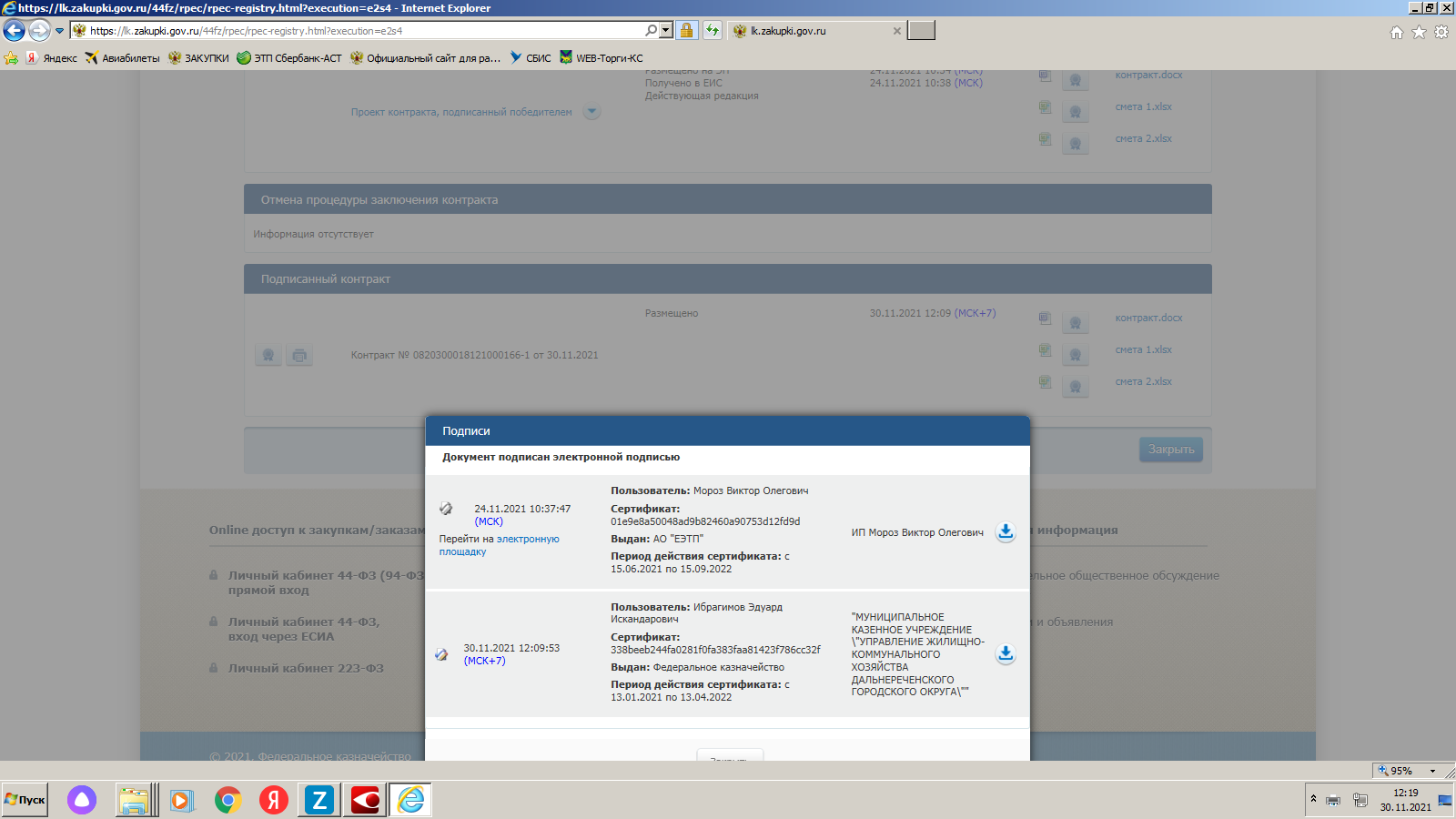 Платежные реквизиты для перечисления денежных средств по обеспечению гарантийных обязательств:Получатель:  Назначение платежа: обеспечение гарантийных обязательств, предусмотренных муниципальным     контрактом №________Получатель:  Назначение платежа: Оплата неустоек (штрафов, пеней) по Контракту №___ от ________ 20__ г.Получатель:  Назначение платежа: обеспечение  исполнения  муниципального     контракта №____________             ЗАКАЗЧИК:ПОДРЯДЧИК:Муниципальное казенное учреждение «Управление ЖКХ Дальнереченского городского округа»Индивидуальный предприниматель Мороз Виктор Олегович692135, Приморский край,г. Дальнереченск, ул. Победы, 13, каб.30ИНН 2506010141  КПП 250601001ОКПО 36784425 ОГРН 1152506000393ИНН 250600651315 ОГРНИП 312250607300030  ОКПО 0182776042692138, Российская Федерация, Приморский край, г. Дальнереченск, ул. Блюхера, д. 20ДАЛЬНЕВОСТОЧНЫЙ БАНК ПАО СБЕРБАНК  г. Хабаровск    БИК 040813608к/с  30101810600000000608            р/с 40802810050000004369тел./     тел: +79532099977 E-mail:  planoviti@mail.ruМКУ «Управление ЖКХ Дальнереченского городского округаИНН 250600651315 ОГРНИП 312250607300030  ОКПО 0182776042692138, Российская Федерация, Приморский край, г. Дальнереченск, ул. Блюхера, д. 20ДАЛЬНЕВОСТОЧНЫЙ БАНК ПАО СБЕРБАНК  г. Хабаровск    БИК 040813608к/с  30101810600000000608            р/с 40802810050000004369тел./     тел: +79532099977 E-mail:  planoviti@mail.ru(МКУ «Управление ЖКХ Дальнереченского городского округа, л/с 03203D00320)ИНН 250600651315 ОГРНИП 312250607300030  ОКПО 0182776042692138, Российская Федерация, Приморский край, г. Дальнереченск, ул. Блюхера, д. 20ДАЛЬНЕВОСТОЧНЫЙ БАНК ПАО СБЕРБАНК  г. Хабаровск    БИК 040813608к/с  30101810600000000608            р/с 40802810050000004369тел./     тел: +79532099977 E-mail:  planoviti@mail.ru Казначейский счет: 03231643057080002000ЕКС 40102810545370000012ИНН 250600651315 ОГРНИП 312250607300030  ОКПО 0182776042692138, Российская Федерация, Приморский край, г. Дальнереченск, ул. Блюхера, д. 20ДАЛЬНЕВОСТОЧНЫЙ БАНК ПАО СБЕРБАНК  г. Хабаровск    БИК 040813608к/с  30101810600000000608            р/с 40802810050000004369тел./     тел: +79532099977 E-mail:  planoviti@mail.ruДальневосточное  ГУ Банка России//УФК по Приморскому краюИНН 250600651315 ОГРНИП 312250607300030  ОКПО 0182776042692138, Российская Федерация, Приморский край, г. Дальнереченск, ул. Блюхера, д. 20ДАЛЬНЕВОСТОЧНЫЙ БАНК ПАО СБЕРБАНК  г. Хабаровск    БИК 040813608к/с  30101810600000000608            р/с 40802810050000004369тел./     тел: +79532099977 E-mail:  planoviti@mail.ruг. ВладивостокБИК  010507002ИНН 250600651315 ОГРНИП 312250607300030  ОКПО 0182776042692138, Российская Федерация, Приморский край, г. Дальнереченск, ул. Блюхера, д. 20ДАЛЬНЕВОСТОЧНЫЙ БАНК ПАО СБЕРБАНК  г. Хабаровск    БИК 040813608к/с  30101810600000000608            р/с 40802810050000004369тел./     тел: +79532099977 E-mail:  planoviti@mail.ruтел./   тел 8(42356) 34-9-63 E-mail : blagoustr@dalnerokrug.ruИНН 250600651315 ОГРНИП 312250607300030  ОКПО 0182776042692138, Российская Федерация, Приморский край, г. Дальнереченск, ул. Блюхера, д. 20ДАЛЬНЕВОСТОЧНЫЙ БАНК ПАО СБЕРБАНК  г. Хабаровск    БИК 040813608к/с  30101810600000000608            р/с 40802810050000004369тел./     тел: +79532099977 E-mail:  planoviti@mail.ruНачальник управленияМКУ «Управление ЖКХДальнереченского городского округа____________________Э.И. Ибрагимовм.п.Начальник управленияМКУ «Управление ЖКХДальнереченского городского округа____________________Э.И. Ибрагимовм.п.  Индивидуальный предприниматель   __________________В.О. Мороз   м.п.  Индивидуальный предприниматель   __________________В.О. Мороз   м.п.  Индивидуальный предприниматель   __________________В.О. Мороз   м.п.Наименование работ Единица измерения КоличествоСпортивная  зона  32 м * 21 мСпортивная  зона  32 м * 21 мСпортивная  зона  32 м * 21 мПланировка площадей: механизированным способом, группа грунтов 21000м20,672Устройство подстилающих и выравнивающих слоев оснований: из щебня100м31,344Устройство фундаментных плит железобетонных: плоских100м30,8064Установка бортовых камней: бетонных (32+32+21+21) 106 мУстановка бортовых камней: бетонных (32+32+21+21) 106 мУстановка бортовых камней: бетонных (32+32+21+21) 106 мРазработка грунта вручную в траншеях глубиной до 2 м без креплений с откосами, группа грунтов: 3100м30,0318Погрузка вручную неуплотненного грунта из штабелей и отвалов в транспортные средства, группа грунтов: 2100м30,0318Перевозка грузов автомобилями бортовыми на расстояние: I класс груза до 15 км1т груза 5,724Устройство подстилающих и выравнивающих слоев оснований: из щебня100м30,0212Установка бортовых камней бетонных: при других видах покрытий100м1,06Перевозка грузов автомобилями бортовыми  на расстояние: I класс груза до 182 км        1т груза         3,18Универсальная спортивная площадка 19 м * 32 мУниверсальная спортивная площадка 19 м * 32 мУниверсальная спортивная площадка 19 м * 32 мПланировка площадей: механизированным способом, группа грунтов 21000м20,608Уплотнение грунта вибрационными катками на первый проход по одному следу при толщине: 25 см1000м30,152На каждый последующий проход по одному следу добавлять: к расценке 01-02-003-131000м30,152Устройство подстилающих и выравнивающих слоев оснований: из щебня100м31,216Устройство фундаментных плит железобетонных: плоских100м30,7296Установка бортовых камней бетонных:(19+19+32+32) 102 мУстановка бортовых камней бетонных:(19+19+32+32) 102 мУстановка бортовых камней бетонных:(19+19+32+32) 102 мРазработка грунта вручную в траншеях глубиной до 2 м без креплений с откосами, группа грунтов: 3100м30,0306Погрузка вручную неуплотненного грунта из штабелей и отвалов в транспортные средства, группа грунтов: 2100м30,0306Перевозка грузов автомобилями бортовыми на расстояние: I класс груза до 15 км1т груза5,508Устройство подстилающих и выравнивающих слоев оснований: из щебня100м30,0204Установка бортовых камней бетонных: при других видах покрытий100м1,02Установка водоотводных лотковУстановка водоотводных лотковУстановка водоотводных лотковРазработка грунта в отвал экскаваторами "драглайн" или "обратная лопата" с ковшом, группа грунтов 31000м30,049248Разработка грунта вручную в траншеях глубиной до 2 м без креплений с откосами, группа грунтов: 3100м30,05472Перевозка грузов автомобилями бортовыми на расстояние: I класс груза до 15 км1т груза70,416Устройство основания под трубопроводы: щебеночного10м31,0944Гидроизоляция боковая обмазочная битумная в 2 слоя по выровненной поверхности бутовой кладки, кирпичу, бетону100м22,0655Устройство непроходных каналов: одноячейковых, перекрываемых или опирающихся на плиту100м30,2036Перевозка грузов автомобилями бортовыми на расстояние: I класс груза до 182 км1т груза52,93Засыпка вручную траншей, пазух котлованов и ям, группа грунтов: 2100м30,13КолодцыКолодцыКолодцыРазработка грунта в отвал экскаваторами "драглайн" или "обратная лопата" с ковшом, группа грунтов 31000м30,0567Разработка грунта вручную в траншеях глубиной до 2 м без креплений с откосами, группа грунтов: 3100м30,063Перевозка грузов автомобилями бортовыми на расстояние: I класс груза до 15 км1т груза63Устройство основания под трубопроводы: щебеночного10м30,1008Гидроизоляция боковая обмазочная битумная в 2 слоя по выровненной поверхности бутовой кладки, кирпичу, бетону100м20,12Устройство круглых сборных железобетонных канализационных колодцев диаметром: 1 м в сухих грунтах10м30,868Засыпка вручную траншей, пазух  котлованов и ям, группа грунтов: 2100м30,182Засыпка пазух котлованов спецсооружений дренирующим песком10м30,35Засыпка пазух котлованов спецсооружений дренирующим песком10м31,05Устройство подстилающих и выравнивающих слоев оснований: из песчано-гравийной смеси, дресвы10м30,168Установка бортовых камней бетонных  107 мУстановка бортовых камней бетонных  107 мУстановка бортовых камней бетонных  107 мРазработка грунта вручную в траншеях глубиной до 2 м без креплений с откосами, группа грунтов: 3100м30,0321Погрузка вручную неуплотненного грунта из штабелей и отвалов в транспортные средства, группа грунтов: 2100м30,0321Перевозка грузов автомобилями бортовыми на расстояние: I класс груза до 15 км1т груза5,778Устройство подстилающих и выравнивающих слоев оснований: из щебня100м30,05778Установка бортовых камней бетонных: при других видах покрытий100м1,07Укладка брусчаткиУкладка брусчаткиУкладка брусчаткиПланировка площадей: механизированным способом, группа грунтов 21000м20,9015Уплотнение грунта вибрационными катками на первый проход по одному следу при толщине: 25 см1000м30,9015На каждый последующий проход по одному следу добавлять: к расценке 01-02-003-131000м30,9015Устройство покрытий тротуаров из бетонной плитки типа "Брусчатка": рядовым или паркетным мощением100м29,015ОсвещениеОсвещениеОсвещениеОсвещение по периметру Освещение по периметру Освещение по периметру Бурение ям глубиной до 2 м бурильно-крановыми машинами: на автомобиле, группа грунтов 2100шт0,02Установка стальных опор промежуточных: свободностоящих, одностоечных массой до 2 тт0,34Опоры стальныет0,34Масляная окраска металлических поверхностей: стальных балок, труб диаметром более 50 мм и т.п., количество окрасок 2100 м20,07Подвеска изолированных проводов ВЛ 0,38 кВ с помощью механизмов, с несколькими жилами при 30 опорах на кмкм0,21Провод самонесущий изолированный СИП -4 2*161000 м0,212Кабель силовой с алюминиевыми жилами АВВГ 2*2,5 - 6601000 м0,0576Кронштейны специальные на опорах для светильников сварные металлические, количество рожков: 2шт12Светильник, устанавливаемый вне зданий с лампами:шт12Светильник уличный GM: U35-14-ML-T6-35-CG-65-L00-Kшт12Кронштейн типа У 116 У3, для подвешивания светильников весом до 10 кгшт12Освещение внутри сквераОсвещение внутри сквераОсвещение внутри сквераБурение ям глубиной до 2 м бурильно-крановыми машинами: на автомобиле, группа грунтов 2100шт0,12Установка стальных опор промежуточных: свободностоящих, одностоечных массой до 2 тт1,368Опоры стальныет1,368Светильник, устанавливаемый вне зданий "Шар венчающий"шт12Парковый светодиодный светильник Led Park 01-075шт12Кабель до 35 кВ в проложенных трубах, блоках и коробах, масса 1 м кабеля: до 1 кг100м3Кабель силовой с медными жилами ВВГ 3*4-6601000м0,303Щитки осветительные, устанавливаемые на стене: распорными дюбелями, масса щитка до 6 кгшт1Прокладка труб гофрированных ПВХ в земле для защиты одного кабеля диаметром: 50 мм100м2Трубы гладкие жесткие из ПВХ «DKC» диаметром: 50 мм10м20Щитки осветительные, устанавливаемые на стене: распорными дюбелями, масса щитка до 6 кгшт1Щиты распределительные навесные ЩРН-12, размер 220*300*125 ммшт1Счетчики, устанавливаемые на готовом основании: однофазныешт1Счетчик электрической энергии электронный: однофазный Меркурий 202.05, 5(60)А (однотарифный)шт1Автомат одно-, двух-, трехполюсный, устанавливаемый на конструкции: на стене или колонне, на ток до 25А (УЗО)шт1Устройства защитного отключения: «IEK» УЗО ВД1-63 2Р 16-40А, ток утечки 30мАшт1Автомат одно-, двух-, трехполюсный, устанавливаемый на конструкции: на стене или колонне, на ток до 25Ашт2Выключатели автоматические: «IEK» ВА47-29 2Р 25А, характеристика Сшт2Укладка брусчатки 1081 м2Укладка брусчатки 1081 м2Укладка брусчатки 1081 м2Планировка площадей: механизированным способом, группа грунтов 21000м21,081Устройство покрытий: из брусчатки по готовому подстилающему слою с заполнением швов песком100м21,081Устройство покрытий: из брусчатки по готовому подстилающему слою с заполнением швов песком100м210,81Брусчатка вибропрессованная двухслойная гладкая серая, толщина 60 ммм21081Установка бортовых камней бетонных: 70 м  Установка бортовых камней бетонных: 70 м  Установка бортовых камней бетонных: 70 м  Разработка грунта вручную в траншеях глубиной до 2 м без креплений с откосами, группа грунтов: 3100м30,021Погрузка вручную неуплотненного грунта из штабелей и отвалов в транспортные средства, группа грунтов: 2100м30,16805Перевозка строительных грузов (кроме массовых навалочных, перевозимых автомобилями-самосвалами, а также бетонных и железобетонных изделий, стеновых и перегородочных материалов, лесоматериалов круглых и пиломатериалов, включенных в таблицу 03-01), бортовым автомобилем грузоподъемностью 5 т, на расстояние до 15 км I класс груза1т груза 30,249Устройство подстилающих и выравнивающих слоев оснований: из щебня100м30,16805Установка бортовых камней бетонных: при других видах покрытий100м0,7Камни бортовые БР 100.20.8, бетон В22,5 (М300), объем 0,016 м3шт70Укладка гранитных бортовых камней 90 мУкладка гранитных бортовых камней 90 мУкладка гранитных бортовых камней 90 мРазработка грунта вручную в траншеях глубиной до 2 м без креплений с откосами, группа грунтов: 3100м30,027Погрузка вручную неуплотненного грунта из штабелей и отвалов в транспортные средства, группа грунтов: 2100м30,0486Перевозка строительных грузов (кроме массовых навалочных, перевозимых автомобилями-самосвалами, а также бетонных и железобетонных изделий, стеновых и перегородочных материалов, лесоматериалов круглых и пиломатериалов, включенных в таблицу 03-01), бортовым автомобилем грузоподъемностью 5 т, на расстояние до 15 км I класс груза1т груза 4,86Устройство подстилающих и выравнивающих слоев оснований: из щебня100м30,027Установка бортовых камней природных: при других видах покрытий100м0,9Камни бортовые, марка 2ГПм90Прокладка дренажных трубПрокладка дренажных трубПрокладка дренажных трубРазработка грунта вручную в траншеях глубиной до 2 м без креплений с откосами, группа грунтов: 3100м30,0966Укладка трубопроводов из полиэтиленовых труб диаметром: 110 ммкм0,26Трубы ливневые полиэтиленовые двухслойные профилированные, SN6, диаметр 110 ммм262,08Укладка трубопроводов из полиэтиленовых труб диаметром: 160 ммкм0,082Трубы ливневые полиэтиленовые двухслойные профилированные, SN6, диаметр 160 ммм82,656Установка полиэтиленовых фасонных частей: тройников10шт0,6Тройник полиэтиленовый переходный, удлиненный, SDR11, диаметр 160х110х160 ммшт2Тройник полипропиленовый, диаметр 110 ммшт4Устройство подстилающих и выравнивающих слоев оснований: из щебня100м30,096Устройство подстилающих и выравнивающих слоев оснований: из песка100м20,192Наименование товараТребуемые значения, характеристики материалов для выполнения вышеуказанных работСмеси бетонные Смеси бетонные тяжелого бетона (БСТ), крупность заполнителя 40 мм, класс В15 (М200)Щебень Щебень М 800, фракция 10-20 мм, группа 2Песок природный Песок природный II класс, повышенной крупности, круглые ситаПесок природный Песок природный для строительных: работ средний с крупностью зерен размером свыше 5 мм-до 5% по массеРаствор готовый кладочный, цементныйРаствор готовый кладочный, цементный, М50Мастика Мастика КТ гидроизоляционнаяАрматура Каркасы металлические, класса А-III диаметром 12ммСчетчик электрической энергии электронный: однофазный Счетчик электрической энергии электронный: однофазный Меркурий 202.05, 5(60)А (однотарифный)Опоры стальные Опоры стальные из трубы  стальной  электросварной  прямошовной159 мм *5 мм, соответствует требованиям  ГОСТ 10704-91 Светильник уличный Светильник уличный GM: U35-14-ML-T6-35-CG-65-L00-KСпособ монтажа: на консоль
Мощность: 35Вт
Световой поток: 3500Лм
Степень защиты IP: 65
Габаритные размеры: 600 мм x290 мм x52 мм
Материал светорассеивателя: поликарбонат (PC)Парковый светодиодный светильник Парковый светодиодный светильник LedPark 01-075Мощность: 75Вт
Световой поток: 7500ЛмГабаритные размеры: 440 мм x 440 мм  x 770 мм Кабель силовой с медными жилами ВВГ Кабель силовой с медными жилами ВВГ 3х4-660Кронштейн Кронштейн типа У 116 У3, для подвешивания светильников весом до 10 кгБрусчатка прямоугольная гиперпрессованнаяБрусчатка прямоугольная гиперпрессованная, размером 115 мм x57 мм x60 ммКамни бортовые бетонныеКамни бортовые БР 100.20.8, бетон В22,5 (М300), объем 0,016 м3Камни бортовые гранитныеКамни бортовые гранитные, марка 2ГПТрубы ливневые полиэтиленовые Трубы ливневые полиэтиленовые двухслойные профилированные, SN6, диаметром 110 ммТрубы ливневые полиэтиленовые  Трубы ливневые полиэтиленовые двухслойные профилированные, SN6, диаметром 160 ммТройник полиэтиленовый переходныйТройник полиэтиленовый переходный, удлиненный, SDR11, диаметром 160 мм х110 мм х160 ммТройник полипропиленовыйТройник полипропиленовый, диаметром 110 ммПлиты перекрытия Плиты перекрытия ПП10-1, бетон B15, объем 0,10 м3, расход арматуры 8,38 кгПлита днища Плита днища ПН10, бетон B15 (М200), объем 0,18 м3, расход арматуры 15,14 кгЛюк чугунный с решеткой круглыйЛюк чугунный с решеткой для дождеприемного колодца ЛРРазмер: 380 мм x380 мм x30 мм Кольцо стеновое смотровых колодцев Кольцо стеновое смотровых колодцев КС10.9, бетон B15 (М200), объем 0,24 м3, расход арматуры 5,66 кгЛоток Лоток ЛК 300.45.45-1, бетон B15 (М200), объем 0,24 м3, расход арматуры 5,0 кгПлита перекрытия лотков и каналов доборная Плита перекрытия лотков и каналов доборная П4-15, бетон В25 (М350), объем 0,04 м3, расход арматуры 1,3 кг                      ЗАКАЗЧИКНачальник управленияМКУ «Управление ЖКХДальнереченского городского округа»___________________Э.И. Ибрагимовм.п.                             ПОДРЯДЧИК Индивидуальный предприниматель   __________________В.О. Мороз   м.п.Наименование (вид) работЕд. измеренияОбъемОбщая стоимость работ по контрактуДата начала работДата окончания работВодоотведение в соответствии с документациейв соответствии с документацией11 005 064,1001.04.202215.04.2022Устройство бетонной площадки Спортивная зона 32*21 в соответствии с документациейв соответствии с документацией11 005 064,1015.04.202225.04.2022Прокладка дренажных труб  в соответствии с документациейв соответствии с документацией11 005 064,1025.04.202206.05.2022Установка бортовых камней: бетонных. Установка бортовых камней бетонных: при других видах покрытий100 м3,1511 005 064,1006.05.202230.05.2022Освещение по периметру.Освещение внутри сквера.в соответствии с документациейв соответствии с документацией11 005 064,1030.05.202225.06.2022Универсальная спортивная площадка 19*32. Устройство фундаментных плит железобетонных: плоских100 м30,729611 005 064,1025.06.202201.07.2022Установка бортовых камней бетонных        100м          0,711 005 064,1001.07.202220.07.2022Установка бортовых камней гранитных100м0,911 005 064,1001.07.202220.07.2022Устройство покрытий тротуаров из бетонной плитки типа "Брусчатка": рядовым или паркетным мощением100 м210,8111 005 064,1011.07.202231.07.2022Устройство покрытий тротуаров из бетонной плитки типа "Брусчатка": рядовым или паркетным мощением100 м29,01511 005 064,1011.07.202231.07.2022                      ЗАКАЗЧИКНачальник управленияМКУ «Управление ЖКХДальнереченского городского округа»____________________Э.И. Ибрагимовм.п.                             ПОДРЯДЧИК Индивидуальный предприниматель   __________________В.О. Мороз   м.п.№Наименование работСумма к оплате по контрактуСроки работыСроки работыСроки оплаты работ1234451Водоотведение 11 005 064,1001.04.202215.04.2022Оплата за выполненные в рамках настоящего Контракта Работы производится Заказчиком в течение 10 (десяти) рабочих дней с даты подписания Заказчиком акта о приемке выполненных работ и справки о стоимости выполненных работ и затрат, составленные по унифицированным формам КС-2 и КС-3 (утвержденных Постановлением Госкомстата РФ №100 от 11.11.1999 г.).2Устройство бетонной площадки Спортивная зона 32*21 11 005 064,1015.04.202225.04.2022Оплата за выполненные в рамках настоящего Контракта Работы производится Заказчиком в течение 10 (десяти) рабочих дней с даты подписания Заказчиком акта о приемке выполненных работ и справки о стоимости выполненных работ и затрат, составленные по унифицированным формам КС-2 и КС-3 (утвержденных Постановлением Госкомстата РФ №100 от 11.11.1999 г.).3Прокладка дренажных труб  11 005 064,1025.04.202206.05.2022Оплата за выполненные в рамках настоящего Контракта Работы производится Заказчиком в течение 10 (десяти) рабочих дней с даты подписания Заказчиком акта о приемке выполненных работ и справки о стоимости выполненных работ и затрат, составленные по унифицированным формам КС-2 и КС-3 (утвержденных Постановлением Госкомстата РФ №100 от 11.11.1999 г.).4Установка бортовых камней: бетонных. Установка бортовых камней бетонных: при других видах покрытий11 005 064,1006.05.202230.05.2022Оплата за выполненные в рамках настоящего Контракта Работы производится Заказчиком в течение 10 (десяти) рабочих дней с даты подписания Заказчиком акта о приемке выполненных работ и справки о стоимости выполненных работ и затрат, составленные по унифицированным формам КС-2 и КС-3 (утвержденных Постановлением Госкомстата РФ №100 от 11.11.1999 г.).5Освещение по периметру.Освещение внутри сквера.11 005 064,1030.05.202225.06.2022Оплата за выполненные в рамках настоящего Контракта Работы производится Заказчиком в течение 10 (десяти) рабочих дней с даты подписания Заказчиком акта о приемке выполненных работ и справки о стоимости выполненных работ и затрат, составленные по унифицированным формам КС-2 и КС-3 (утвержденных Постановлением Госкомстата РФ №100 от 11.11.1999 г.).6Универсальная спортивная площадка 19*32. Устройство фундаментных плит железобетонных: плоских11 005 064,1025.06.202201.07.2022Оплата за выполненные в рамках настоящего Контракта Работы производится Заказчиком в течение 10 (десяти) рабочих дней с даты подписания Заказчиком акта о приемке выполненных работ и справки о стоимости выполненных работ и затрат, составленные по унифицированным формам КС-2 и КС-3 (утвержденных Постановлением Госкомстата РФ №100 от 11.11.1999 г.).7Установка бортовых камней бетонных 11 005 064,1001.07.202220.07.2022Оплата за выполненные в рамках настоящего Контракта Работы производится Заказчиком в течение 10 (десяти) рабочих дней с даты подписания Заказчиком акта о приемке выполненных работ и справки о стоимости выполненных работ и затрат, составленные по унифицированным формам КС-2 и КС-3 (утвержденных Постановлением Госкомстата РФ №100 от 11.11.1999 г.).8Установка бортовых камней гранитных11 005 064,1001.07.202220.07.2022Оплата за выполненные в рамках настоящего Контракта Работы производится Заказчиком в течение 10 (десяти) рабочих дней с даты подписания Заказчиком акта о приемке выполненных работ и справки о стоимости выполненных работ и затрат, составленные по унифицированным формам КС-2 и КС-3 (утвержденных Постановлением Госкомстата РФ №100 от 11.11.1999 г.).9Устройство покрытий тротуаров из бетонной плитки типа "Брусчатка": рядовым или паркетным мощением11 005 064,1011.07.202231.07.2022Оплата за выполненные в рамках настоящего Контракта Работы производится Заказчиком в течение 10 (десяти) рабочих дней с даты подписания Заказчиком акта о приемке выполненных работ и справки о стоимости выполненных работ и затрат, составленные по унифицированным формам КС-2 и КС-3 (утвержденных Постановлением Госкомстата РФ №100 от 11.11.1999 г.).10Устройство покрытий тротуаров из бетонной плитки типа "Брусчатка": рядовым или паркетным мощением11 005 064,1011.07.202231.07.2022Оплата за выполненные в рамках настоящего Контракта Работы производится Заказчиком в течение 10 (десяти) рабочих дней с даты подписания Заказчиком акта о приемке выполненных работ и справки о стоимости выполненных работ и затрат, составленные по унифицированным формам КС-2 и КС-3 (утвержденных Постановлением Госкомстата РФ №100 от 11.11.1999 г.).                      ЗАКАЗЧИКНачальник управленияМКУ «Управление ЖКХДальнереченского городского округа»____________________Э.И. Ибрагимовм.п.                             ПОДРЯДЧИК  Индивидуальный предприниматель   __________________В.О. Мороз   м.п.